ĐÁP ÁN THAM KHẢO1. MÃ ĐỀ 301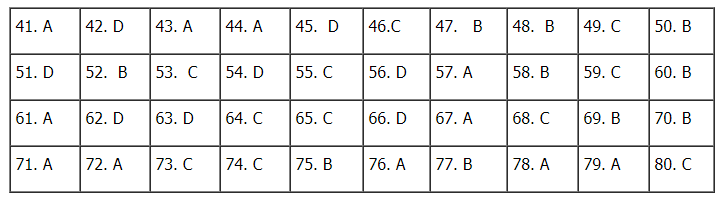 2. MÃ ĐỀ 3023. MÃ ĐỀ 303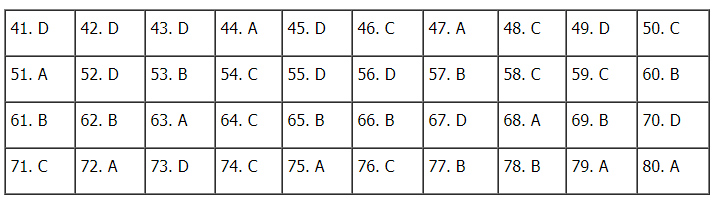 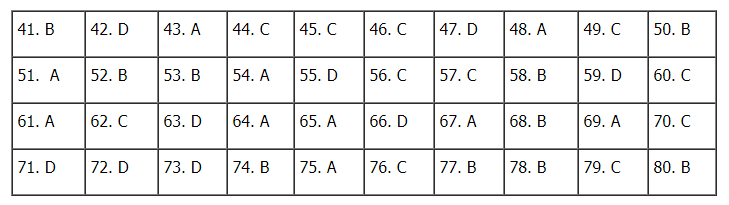 4. MÃ ĐỀ 304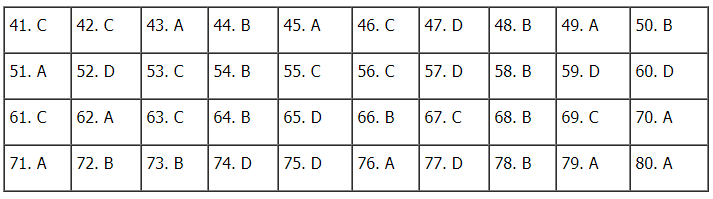 5. MÃ ĐỀ 305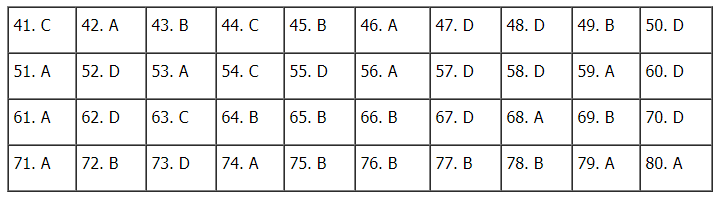 6. MÃ ĐỀ 306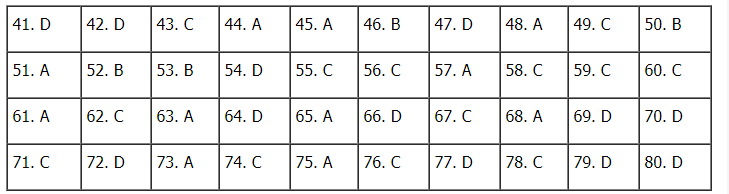 7. MÃ ĐỀ 307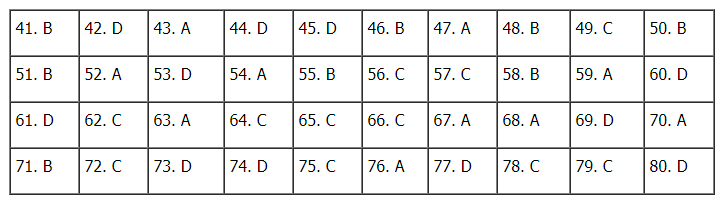 8. MÃ ĐỀ 308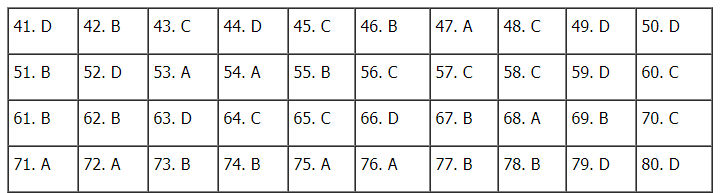 9. MÃ ĐỀ 309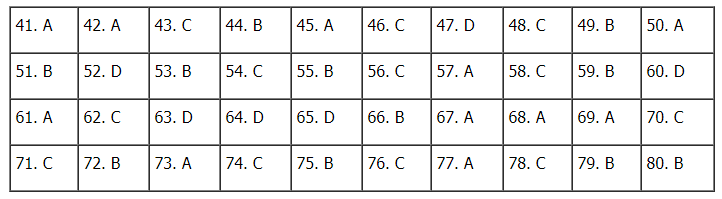 10. MÃ ĐỀ 310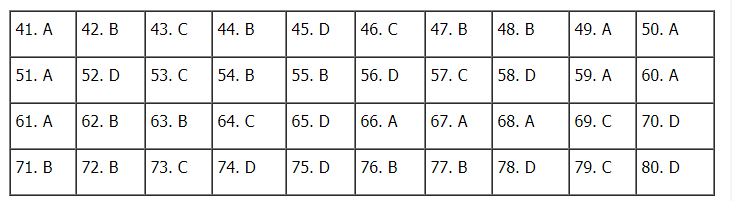 11. MÃ ĐỀ 311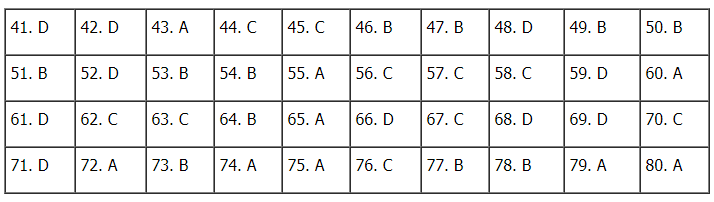 12. MÃ ĐỀ 312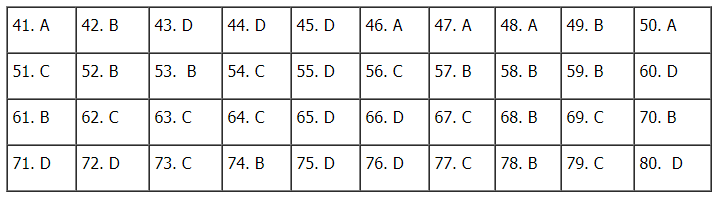 13. MÃ ĐỀ 313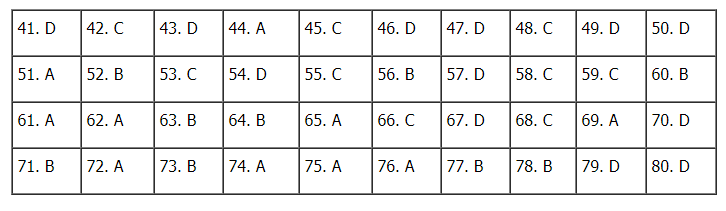 14. MÃ ĐỀ 314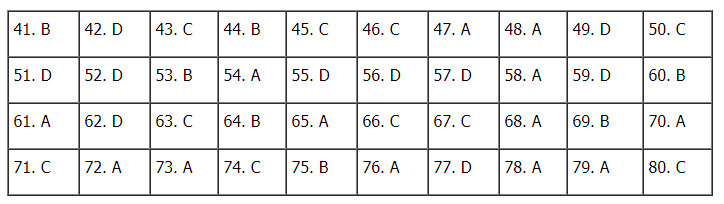 15. MÃ ĐỀ 315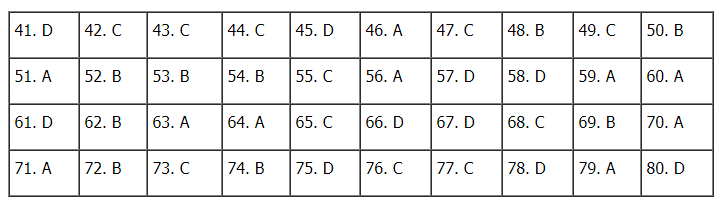 16. MÃ ĐỀ 316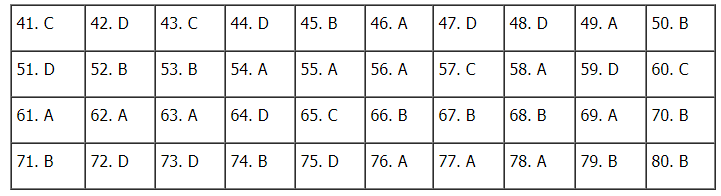 17. MÃ ĐỀ 317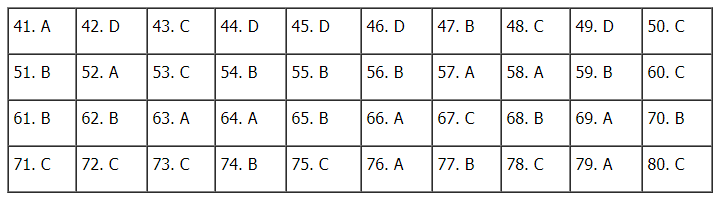 18. MÃ ĐỀ 318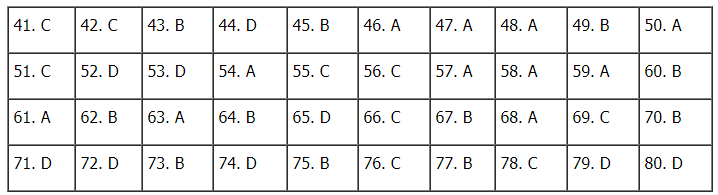 19. MÃ ĐỀ 319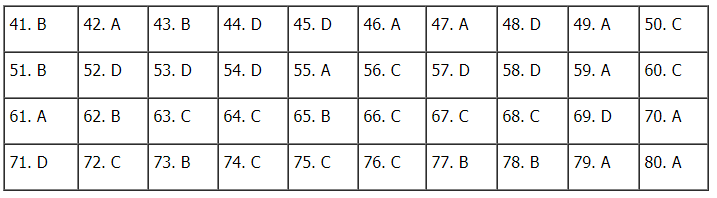 20. MÃ ĐỀ 320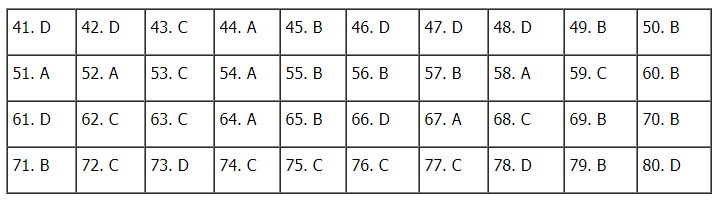 21. MÃ ĐỀ 321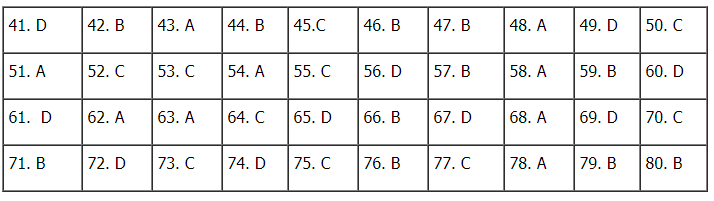 22. MÃ ĐỀ 322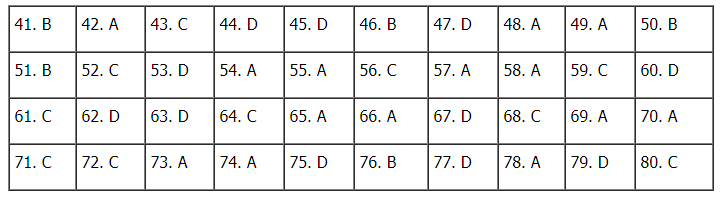 23. MÃ ĐỀ 323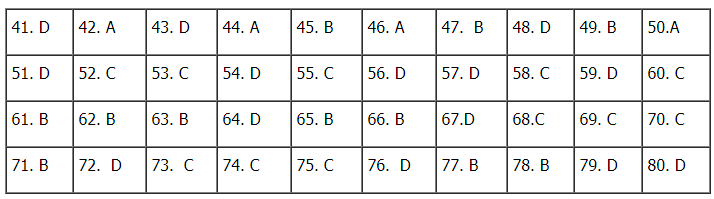 24. MÃ ĐỀ 324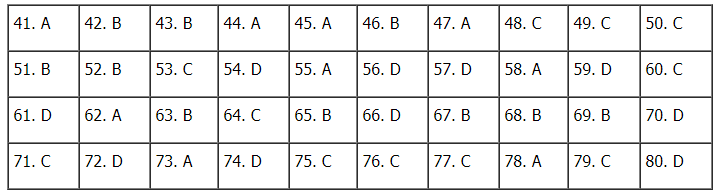 BỘ GIÁO DỤC VÀ ĐÀO TẠOĐỀ THI CHÍNH THỨCKỲ THI TỐT NGHIỆP TRUNG HỌC PHỔ THÔNG NĂM 2020Bài thi: KHOA HỌC XÃ HỘIMôn thi thành phần: ĐỊA LÍThời gian làm bài: 50 phút, không kể thời gian phát đề